Lucian Dragomir,   11. 11. 2017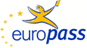 Curriculum vitae Europass Curriculum vitae Europass 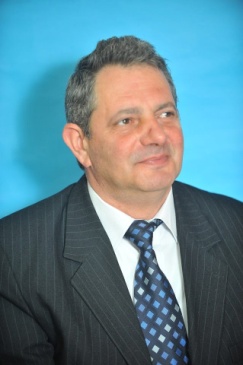 Informaţii personaleInformaţii personaleNume / PrenumeNume / PrenumeDragomir LucianDragomir LucianDragomir LucianDragomir LucianDragomir LucianDragomir LucianDragomir LucianDragomir LucianDragomir LucianDragomir LucianDragomir LucianDragomir LucianDragomir LucianAdresă(e)Adresă(e)Oţelu – Roşu, str. Mircea cel Bătrân nr. 2, cod: 325700Oţelu – Roşu, str. Mircea cel Bătrân nr. 2, cod: 325700Oţelu – Roşu, str. Mircea cel Bătrân nr. 2, cod: 325700Oţelu – Roşu, str. Mircea cel Bătrân nr. 2, cod: 325700Oţelu – Roşu, str. Mircea cel Bătrân nr. 2, cod: 325700Oţelu – Roşu, str. Mircea cel Bătrân nr. 2, cod: 325700Oţelu – Roşu, str. Mircea cel Bătrân nr. 2, cod: 325700Oţelu – Roşu, str. Mircea cel Bătrân nr. 2, cod: 325700Oţelu – Roşu, str. Mircea cel Bătrân nr. 2, cod: 325700Oţelu – Roşu, str. Mircea cel Bătrân nr. 2, cod: 325700Oţelu – Roşu, str. Mircea cel Bătrân nr. 2, cod: 325700Oţelu – Roşu, str. Mircea cel Bătrân nr. 2, cod: 325700Oţelu – Roşu, str. Mircea cel Bătrân nr. 2, cod: 325700Telefon(oane)Telefon(oane)(0255/530303)(0255/530303)(0255/530303)(0255/530303)(0255/530303)Mobil:Mobil:Mobil:Mobil:0722 883 5370722 883 5370722 883 5370722 883 537Fax(uri)Fax(uri)E-mail(uri)E-mail(uri)lucidrag1962@yahoo.comlucidrag1962@yahoo.comlucidrag1962@yahoo.comlucidrag1962@yahoo.comlucidrag1962@yahoo.comlucidrag1962@yahoo.comlucidrag1962@yahoo.comlucidrag1962@yahoo.comlucidrag1962@yahoo.comlucidrag1962@yahoo.comlucidrag1962@yahoo.comlucidrag1962@yahoo.comlucidrag1962@yahoo.comNaţionalitate(-tăţi)Naţionalitate(-tăţi)românăromânăromânăromânăromânăromânăromânăromânăromânăromânăromânăromânăromânăData naşteriiData naşterii15.07.196215.07.196215.07.196215.07.196215.07.196215.07.196215.07.196215.07.196215.07.196215.07.196215.07.196215.07.196215.07.1962SexSexmasculinmasculinmasculinmasculinmasculinmasculinmasculinmasculinmasculinmasculinmasculinmasculinmasculinLocul de muncă vizat / Domeniul ocupaţionalLocul de muncă vizat / Domeniul ocupaţional    Consiliul Director al S.S.M.R.    Consiliul Director al S.S.M.R.    Consiliul Director al S.S.M.R.    Consiliul Director al S.S.M.R.    Consiliul Director al S.S.M.R.    Consiliul Director al S.S.M.R.    Consiliul Director al S.S.M.R.    Consiliul Director al S.S.M.R.    Consiliul Director al S.S.M.R.    Consiliul Director al S.S.M.R.    Consiliul Director al S.S.M.R.    Consiliul Director al S.S.M.R.    Consiliul Director al S.S.M.R.Experienţa profesionalăExperienţa profesionalăPerioadaPerioada● definitivat 1990 , media 9,42●  gradul II 1994, media 10,00● gradul I , 1998 , media 10,00● Curs de abilitare curriculară , Buşteni 2000 / 2001● Curs formare experţi responsabili elaborare itemi de evaluare, apoi elaborare itemi ( iunie 2010-ianuarie 2011)● definitivat 1990 , media 9,42●  gradul II 1994, media 10,00● gradul I , 1998 , media 10,00● Curs de abilitare curriculară , Buşteni 2000 / 2001● Curs formare experţi responsabili elaborare itemi de evaluare, apoi elaborare itemi ( iunie 2010-ianuarie 2011)● definitivat 1990 , media 9,42●  gradul II 1994, media 10,00● gradul I , 1998 , media 10,00● Curs de abilitare curriculară , Buşteni 2000 / 2001● Curs formare experţi responsabili elaborare itemi de evaluare, apoi elaborare itemi ( iunie 2010-ianuarie 2011)● definitivat 1990 , media 9,42●  gradul II 1994, media 10,00● gradul I , 1998 , media 10,00● Curs de abilitare curriculară , Buşteni 2000 / 2001● Curs formare experţi responsabili elaborare itemi de evaluare, apoi elaborare itemi ( iunie 2010-ianuarie 2011)● definitivat 1990 , media 9,42●  gradul II 1994, media 10,00● gradul I , 1998 , media 10,00● Curs de abilitare curriculară , Buşteni 2000 / 2001● Curs formare experţi responsabili elaborare itemi de evaluare, apoi elaborare itemi ( iunie 2010-ianuarie 2011)● definitivat 1990 , media 9,42●  gradul II 1994, media 10,00● gradul I , 1998 , media 10,00● Curs de abilitare curriculară , Buşteni 2000 / 2001● Curs formare experţi responsabili elaborare itemi de evaluare, apoi elaborare itemi ( iunie 2010-ianuarie 2011)● definitivat 1990 , media 9,42●  gradul II 1994, media 10,00● gradul I , 1998 , media 10,00● Curs de abilitare curriculară , Buşteni 2000 / 2001● Curs formare experţi responsabili elaborare itemi de evaluare, apoi elaborare itemi ( iunie 2010-ianuarie 2011)● definitivat 1990 , media 9,42●  gradul II 1994, media 10,00● gradul I , 1998 , media 10,00● Curs de abilitare curriculară , Buşteni 2000 / 2001● Curs formare experţi responsabili elaborare itemi de evaluare, apoi elaborare itemi ( iunie 2010-ianuarie 2011)● definitivat 1990 , media 9,42●  gradul II 1994, media 10,00● gradul I , 1998 , media 10,00● Curs de abilitare curriculară , Buşteni 2000 / 2001● Curs formare experţi responsabili elaborare itemi de evaluare, apoi elaborare itemi ( iunie 2010-ianuarie 2011)● definitivat 1990 , media 9,42●  gradul II 1994, media 10,00● gradul I , 1998 , media 10,00● Curs de abilitare curriculară , Buşteni 2000 / 2001● Curs formare experţi responsabili elaborare itemi de evaluare, apoi elaborare itemi ( iunie 2010-ianuarie 2011)● definitivat 1990 , media 9,42●  gradul II 1994, media 10,00● gradul I , 1998 , media 10,00● Curs de abilitare curriculară , Buşteni 2000 / 2001● Curs formare experţi responsabili elaborare itemi de evaluare, apoi elaborare itemi ( iunie 2010-ianuarie 2011)● definitivat 1990 , media 9,42●  gradul II 1994, media 10,00● gradul I , 1998 , media 10,00● Curs de abilitare curriculară , Buşteni 2000 / 2001● Curs formare experţi responsabili elaborare itemi de evaluare, apoi elaborare itemi ( iunie 2010-ianuarie 2011)● definitivat 1990 , media 9,42●  gradul II 1994, media 10,00● gradul I , 1998 , media 10,00● Curs de abilitare curriculară , Buşteni 2000 / 2001● Curs formare experţi responsabili elaborare itemi de evaluare, apoi elaborare itemi ( iunie 2010-ianuarie 2011)Funcţia sau postul ocupatFuncţia sau postul ocupatProfesor matematică, Liceul Bănăţean Oţelu – Roşu Profesor matematică, Liceul Bănăţean Oţelu – Roşu Profesor matematică, Liceul Bănăţean Oţelu – Roşu Profesor matematică, Liceul Bănăţean Oţelu – Roşu Profesor matematică, Liceul Bănăţean Oţelu – Roşu Profesor matematică, Liceul Bănăţean Oţelu – Roşu Profesor matematică, Liceul Bănăţean Oţelu – Roşu Profesor matematică, Liceul Bănăţean Oţelu – Roşu Profesor matematică, Liceul Bănăţean Oţelu – Roşu Profesor matematică, Liceul Bănăţean Oţelu – Roşu Profesor matematică, Liceul Bănăţean Oţelu – Roşu Profesor matematică, Liceul Bănăţean Oţelu – Roşu Profesor matematică, Liceul Bănăţean Oţelu – Roşu Activităţi şi responsabilităţi principaleActivităţi şi responsabilităţi principale● metodist al ISJ Caraş – Severin din 1997● redactor – şef  al Revistei de matematică RMCS a judeţului, începând cu anul 2001  ● membru în colectivul de redacţie al revistei RMT-Timişoara(din2004 )   ● preşedinte al Filialei Caraş-Severin a Societăţii de Ştiinţe Matematice din România ( din 2004 ) , membru în Consiliul Director al SSMR○membru în fiecare an în comisia judeţeană de corectare a olimpiadei-liceu ( din 1989 ) , membru în comisia de propunere a subiectelor pentru olimpiada judeţeană-liceu ( 1994 – 2000 ) , membru în comisia de evaluatori a concursului interjudeţean Traian Lalescu ( din 1993 ) , însoţitor al lotului judeţean la etapa naţională a olimpiadei ( 1993 , 1999 , 2001 – 2006 ),membru în Comisia Centrală a Olimpiadei Naţionale de matematică ( din 2008)● Activitate metodico – ştiinţifică :○20 note şi articole publicate în RMCS ○peste 250 de probleme publicate în reviste de specialitate (RMCS,RMT , Gazeta Matematică seria B ) ○25 probleme propuse au constituit subiecte de olimpiadă la etapa judeţeană şi naţională  ( din 1994 până în 2017)la clasele a V a – a X a; ○ autor sau coautor a 27 de culegeri de probleme de olimpiadă , bacalaureat , teme pentru geometrie clasa a XI a , probleme pentru clasa a IX a , etc ( Editurile : Bârchi Timişoara, Gil Zalău , Plus Bucureşti , Neutrino Reşiţa, Paralela 45 Pitești ) ● membru al grupului de lucru pentru elaborarea subiectelor de bacalaureat ( din 2007)● membru al echipei de evaluare (clasele a VII a și a VIII a) la toate etapele concursului on-line ViitoriOlimpici.ro (Gazeta Matematică)● metodist al ISJ Caraş – Severin din 1997● redactor – şef  al Revistei de matematică RMCS a judeţului, începând cu anul 2001  ● membru în colectivul de redacţie al revistei RMT-Timişoara(din2004 )   ● preşedinte al Filialei Caraş-Severin a Societăţii de Ştiinţe Matematice din România ( din 2004 ) , membru în Consiliul Director al SSMR○membru în fiecare an în comisia judeţeană de corectare a olimpiadei-liceu ( din 1989 ) , membru în comisia de propunere a subiectelor pentru olimpiada judeţeană-liceu ( 1994 – 2000 ) , membru în comisia de evaluatori a concursului interjudeţean Traian Lalescu ( din 1993 ) , însoţitor al lotului judeţean la etapa naţională a olimpiadei ( 1993 , 1999 , 2001 – 2006 ),membru în Comisia Centrală a Olimpiadei Naţionale de matematică ( din 2008)● Activitate metodico – ştiinţifică :○20 note şi articole publicate în RMCS ○peste 250 de probleme publicate în reviste de specialitate (RMCS,RMT , Gazeta Matematică seria B ) ○25 probleme propuse au constituit subiecte de olimpiadă la etapa judeţeană şi naţională  ( din 1994 până în 2017)la clasele a V a – a X a; ○ autor sau coautor a 27 de culegeri de probleme de olimpiadă , bacalaureat , teme pentru geometrie clasa a XI a , probleme pentru clasa a IX a , etc ( Editurile : Bârchi Timişoara, Gil Zalău , Plus Bucureşti , Neutrino Reşiţa, Paralela 45 Pitești ) ● membru al grupului de lucru pentru elaborarea subiectelor de bacalaureat ( din 2007)● membru al echipei de evaluare (clasele a VII a și a VIII a) la toate etapele concursului on-line ViitoriOlimpici.ro (Gazeta Matematică)● metodist al ISJ Caraş – Severin din 1997● redactor – şef  al Revistei de matematică RMCS a judeţului, începând cu anul 2001  ● membru în colectivul de redacţie al revistei RMT-Timişoara(din2004 )   ● preşedinte al Filialei Caraş-Severin a Societăţii de Ştiinţe Matematice din România ( din 2004 ) , membru în Consiliul Director al SSMR○membru în fiecare an în comisia judeţeană de corectare a olimpiadei-liceu ( din 1989 ) , membru în comisia de propunere a subiectelor pentru olimpiada judeţeană-liceu ( 1994 – 2000 ) , membru în comisia de evaluatori a concursului interjudeţean Traian Lalescu ( din 1993 ) , însoţitor al lotului judeţean la etapa naţională a olimpiadei ( 1993 , 1999 , 2001 – 2006 ),membru în Comisia Centrală a Olimpiadei Naţionale de matematică ( din 2008)● Activitate metodico – ştiinţifică :○20 note şi articole publicate în RMCS ○peste 250 de probleme publicate în reviste de specialitate (RMCS,RMT , Gazeta Matematică seria B ) ○25 probleme propuse au constituit subiecte de olimpiadă la etapa judeţeană şi naţională  ( din 1994 până în 2017)la clasele a V a – a X a; ○ autor sau coautor a 27 de culegeri de probleme de olimpiadă , bacalaureat , teme pentru geometrie clasa a XI a , probleme pentru clasa a IX a , etc ( Editurile : Bârchi Timişoara, Gil Zalău , Plus Bucureşti , Neutrino Reşiţa, Paralela 45 Pitești ) ● membru al grupului de lucru pentru elaborarea subiectelor de bacalaureat ( din 2007)● membru al echipei de evaluare (clasele a VII a și a VIII a) la toate etapele concursului on-line ViitoriOlimpici.ro (Gazeta Matematică)● metodist al ISJ Caraş – Severin din 1997● redactor – şef  al Revistei de matematică RMCS a judeţului, începând cu anul 2001  ● membru în colectivul de redacţie al revistei RMT-Timişoara(din2004 )   ● preşedinte al Filialei Caraş-Severin a Societăţii de Ştiinţe Matematice din România ( din 2004 ) , membru în Consiliul Director al SSMR○membru în fiecare an în comisia judeţeană de corectare a olimpiadei-liceu ( din 1989 ) , membru în comisia de propunere a subiectelor pentru olimpiada judeţeană-liceu ( 1994 – 2000 ) , membru în comisia de evaluatori a concursului interjudeţean Traian Lalescu ( din 1993 ) , însoţitor al lotului judeţean la etapa naţională a olimpiadei ( 1993 , 1999 , 2001 – 2006 ),membru în Comisia Centrală a Olimpiadei Naţionale de matematică ( din 2008)● Activitate metodico – ştiinţifică :○20 note şi articole publicate în RMCS ○peste 250 de probleme publicate în reviste de specialitate (RMCS,RMT , Gazeta Matematică seria B ) ○25 probleme propuse au constituit subiecte de olimpiadă la etapa judeţeană şi naţională  ( din 1994 până în 2017)la clasele a V a – a X a; ○ autor sau coautor a 27 de culegeri de probleme de olimpiadă , bacalaureat , teme pentru geometrie clasa a XI a , probleme pentru clasa a IX a , etc ( Editurile : Bârchi Timişoara, Gil Zalău , Plus Bucureşti , Neutrino Reşiţa, Paralela 45 Pitești ) ● membru al grupului de lucru pentru elaborarea subiectelor de bacalaureat ( din 2007)● membru al echipei de evaluare (clasele a VII a și a VIII a) la toate etapele concursului on-line ViitoriOlimpici.ro (Gazeta Matematică)● metodist al ISJ Caraş – Severin din 1997● redactor – şef  al Revistei de matematică RMCS a judeţului, începând cu anul 2001  ● membru în colectivul de redacţie al revistei RMT-Timişoara(din2004 )   ● preşedinte al Filialei Caraş-Severin a Societăţii de Ştiinţe Matematice din România ( din 2004 ) , membru în Consiliul Director al SSMR○membru în fiecare an în comisia judeţeană de corectare a olimpiadei-liceu ( din 1989 ) , membru în comisia de propunere a subiectelor pentru olimpiada judeţeană-liceu ( 1994 – 2000 ) , membru în comisia de evaluatori a concursului interjudeţean Traian Lalescu ( din 1993 ) , însoţitor al lotului judeţean la etapa naţională a olimpiadei ( 1993 , 1999 , 2001 – 2006 ),membru în Comisia Centrală a Olimpiadei Naţionale de matematică ( din 2008)● Activitate metodico – ştiinţifică :○20 note şi articole publicate în RMCS ○peste 250 de probleme publicate în reviste de specialitate (RMCS,RMT , Gazeta Matematică seria B ) ○25 probleme propuse au constituit subiecte de olimpiadă la etapa judeţeană şi naţională  ( din 1994 până în 2017)la clasele a V a – a X a; ○ autor sau coautor a 27 de culegeri de probleme de olimpiadă , bacalaureat , teme pentru geometrie clasa a XI a , probleme pentru clasa a IX a , etc ( Editurile : Bârchi Timişoara, Gil Zalău , Plus Bucureşti , Neutrino Reşiţa, Paralela 45 Pitești ) ● membru al grupului de lucru pentru elaborarea subiectelor de bacalaureat ( din 2007)● membru al echipei de evaluare (clasele a VII a și a VIII a) la toate etapele concursului on-line ViitoriOlimpici.ro (Gazeta Matematică)● metodist al ISJ Caraş – Severin din 1997● redactor – şef  al Revistei de matematică RMCS a judeţului, începând cu anul 2001  ● membru în colectivul de redacţie al revistei RMT-Timişoara(din2004 )   ● preşedinte al Filialei Caraş-Severin a Societăţii de Ştiinţe Matematice din România ( din 2004 ) , membru în Consiliul Director al SSMR○membru în fiecare an în comisia judeţeană de corectare a olimpiadei-liceu ( din 1989 ) , membru în comisia de propunere a subiectelor pentru olimpiada judeţeană-liceu ( 1994 – 2000 ) , membru în comisia de evaluatori a concursului interjudeţean Traian Lalescu ( din 1993 ) , însoţitor al lotului judeţean la etapa naţională a olimpiadei ( 1993 , 1999 , 2001 – 2006 ),membru în Comisia Centrală a Olimpiadei Naţionale de matematică ( din 2008)● Activitate metodico – ştiinţifică :○20 note şi articole publicate în RMCS ○peste 250 de probleme publicate în reviste de specialitate (RMCS,RMT , Gazeta Matematică seria B ) ○25 probleme propuse au constituit subiecte de olimpiadă la etapa judeţeană şi naţională  ( din 1994 până în 2017)la clasele a V a – a X a; ○ autor sau coautor a 27 de culegeri de probleme de olimpiadă , bacalaureat , teme pentru geometrie clasa a XI a , probleme pentru clasa a IX a , etc ( Editurile : Bârchi Timişoara, Gil Zalău , Plus Bucureşti , Neutrino Reşiţa, Paralela 45 Pitești ) ● membru al grupului de lucru pentru elaborarea subiectelor de bacalaureat ( din 2007)● membru al echipei de evaluare (clasele a VII a și a VIII a) la toate etapele concursului on-line ViitoriOlimpici.ro (Gazeta Matematică)● metodist al ISJ Caraş – Severin din 1997● redactor – şef  al Revistei de matematică RMCS a judeţului, începând cu anul 2001  ● membru în colectivul de redacţie al revistei RMT-Timişoara(din2004 )   ● preşedinte al Filialei Caraş-Severin a Societăţii de Ştiinţe Matematice din România ( din 2004 ) , membru în Consiliul Director al SSMR○membru în fiecare an în comisia judeţeană de corectare a olimpiadei-liceu ( din 1989 ) , membru în comisia de propunere a subiectelor pentru olimpiada judeţeană-liceu ( 1994 – 2000 ) , membru în comisia de evaluatori a concursului interjudeţean Traian Lalescu ( din 1993 ) , însoţitor al lotului judeţean la etapa naţională a olimpiadei ( 1993 , 1999 , 2001 – 2006 ),membru în Comisia Centrală a Olimpiadei Naţionale de matematică ( din 2008)● Activitate metodico – ştiinţifică :○20 note şi articole publicate în RMCS ○peste 250 de probleme publicate în reviste de specialitate (RMCS,RMT , Gazeta Matematică seria B ) ○25 probleme propuse au constituit subiecte de olimpiadă la etapa judeţeană şi naţională  ( din 1994 până în 2017)la clasele a V a – a X a; ○ autor sau coautor a 27 de culegeri de probleme de olimpiadă , bacalaureat , teme pentru geometrie clasa a XI a , probleme pentru clasa a IX a , etc ( Editurile : Bârchi Timişoara, Gil Zalău , Plus Bucureşti , Neutrino Reşiţa, Paralela 45 Pitești ) ● membru al grupului de lucru pentru elaborarea subiectelor de bacalaureat ( din 2007)● membru al echipei de evaluare (clasele a VII a și a VIII a) la toate etapele concursului on-line ViitoriOlimpici.ro (Gazeta Matematică)● metodist al ISJ Caraş – Severin din 1997● redactor – şef  al Revistei de matematică RMCS a judeţului, începând cu anul 2001  ● membru în colectivul de redacţie al revistei RMT-Timişoara(din2004 )   ● preşedinte al Filialei Caraş-Severin a Societăţii de Ştiinţe Matematice din România ( din 2004 ) , membru în Consiliul Director al SSMR○membru în fiecare an în comisia judeţeană de corectare a olimpiadei-liceu ( din 1989 ) , membru în comisia de propunere a subiectelor pentru olimpiada judeţeană-liceu ( 1994 – 2000 ) , membru în comisia de evaluatori a concursului interjudeţean Traian Lalescu ( din 1993 ) , însoţitor al lotului judeţean la etapa naţională a olimpiadei ( 1993 , 1999 , 2001 – 2006 ),membru în Comisia Centrală a Olimpiadei Naţionale de matematică ( din 2008)● Activitate metodico – ştiinţifică :○20 note şi articole publicate în RMCS ○peste 250 de probleme publicate în reviste de specialitate (RMCS,RMT , Gazeta Matematică seria B ) ○25 probleme propuse au constituit subiecte de olimpiadă la etapa judeţeană şi naţională  ( din 1994 până în 2017)la clasele a V a – a X a; ○ autor sau coautor a 27 de culegeri de probleme de olimpiadă , bacalaureat , teme pentru geometrie clasa a XI a , probleme pentru clasa a IX a , etc ( Editurile : Bârchi Timişoara, Gil Zalău , Plus Bucureşti , Neutrino Reşiţa, Paralela 45 Pitești ) ● membru al grupului de lucru pentru elaborarea subiectelor de bacalaureat ( din 2007)● membru al echipei de evaluare (clasele a VII a și a VIII a) la toate etapele concursului on-line ViitoriOlimpici.ro (Gazeta Matematică)● metodist al ISJ Caraş – Severin din 1997● redactor – şef  al Revistei de matematică RMCS a judeţului, începând cu anul 2001  ● membru în colectivul de redacţie al revistei RMT-Timişoara(din2004 )   ● preşedinte al Filialei Caraş-Severin a Societăţii de Ştiinţe Matematice din România ( din 2004 ) , membru în Consiliul Director al SSMR○membru în fiecare an în comisia judeţeană de corectare a olimpiadei-liceu ( din 1989 ) , membru în comisia de propunere a subiectelor pentru olimpiada judeţeană-liceu ( 1994 – 2000 ) , membru în comisia de evaluatori a concursului interjudeţean Traian Lalescu ( din 1993 ) , însoţitor al lotului judeţean la etapa naţională a olimpiadei ( 1993 , 1999 , 2001 – 2006 ),membru în Comisia Centrală a Olimpiadei Naţionale de matematică ( din 2008)● Activitate metodico – ştiinţifică :○20 note şi articole publicate în RMCS ○peste 250 de probleme publicate în reviste de specialitate (RMCS,RMT , Gazeta Matematică seria B ) ○25 probleme propuse au constituit subiecte de olimpiadă la etapa judeţeană şi naţională  ( din 1994 până în 2017)la clasele a V a – a X a; ○ autor sau coautor a 27 de culegeri de probleme de olimpiadă , bacalaureat , teme pentru geometrie clasa a XI a , probleme pentru clasa a IX a , etc ( Editurile : Bârchi Timişoara, Gil Zalău , Plus Bucureşti , Neutrino Reşiţa, Paralela 45 Pitești ) ● membru al grupului de lucru pentru elaborarea subiectelor de bacalaureat ( din 2007)● membru al echipei de evaluare (clasele a VII a și a VIII a) la toate etapele concursului on-line ViitoriOlimpici.ro (Gazeta Matematică)● metodist al ISJ Caraş – Severin din 1997● redactor – şef  al Revistei de matematică RMCS a judeţului, începând cu anul 2001  ● membru în colectivul de redacţie al revistei RMT-Timişoara(din2004 )   ● preşedinte al Filialei Caraş-Severin a Societăţii de Ştiinţe Matematice din România ( din 2004 ) , membru în Consiliul Director al SSMR○membru în fiecare an în comisia judeţeană de corectare a olimpiadei-liceu ( din 1989 ) , membru în comisia de propunere a subiectelor pentru olimpiada judeţeană-liceu ( 1994 – 2000 ) , membru în comisia de evaluatori a concursului interjudeţean Traian Lalescu ( din 1993 ) , însoţitor al lotului judeţean la etapa naţională a olimpiadei ( 1993 , 1999 , 2001 – 2006 ),membru în Comisia Centrală a Olimpiadei Naţionale de matematică ( din 2008)● Activitate metodico – ştiinţifică :○20 note şi articole publicate în RMCS ○peste 250 de probleme publicate în reviste de specialitate (RMCS,RMT , Gazeta Matematică seria B ) ○25 probleme propuse au constituit subiecte de olimpiadă la etapa judeţeană şi naţională  ( din 1994 până în 2017)la clasele a V a – a X a; ○ autor sau coautor a 27 de culegeri de probleme de olimpiadă , bacalaureat , teme pentru geometrie clasa a XI a , probleme pentru clasa a IX a , etc ( Editurile : Bârchi Timişoara, Gil Zalău , Plus Bucureşti , Neutrino Reşiţa, Paralela 45 Pitești ) ● membru al grupului de lucru pentru elaborarea subiectelor de bacalaureat ( din 2007)● membru al echipei de evaluare (clasele a VII a și a VIII a) la toate etapele concursului on-line ViitoriOlimpici.ro (Gazeta Matematică)● metodist al ISJ Caraş – Severin din 1997● redactor – şef  al Revistei de matematică RMCS a judeţului, începând cu anul 2001  ● membru în colectivul de redacţie al revistei RMT-Timişoara(din2004 )   ● preşedinte al Filialei Caraş-Severin a Societăţii de Ştiinţe Matematice din România ( din 2004 ) , membru în Consiliul Director al SSMR○membru în fiecare an în comisia judeţeană de corectare a olimpiadei-liceu ( din 1989 ) , membru în comisia de propunere a subiectelor pentru olimpiada judeţeană-liceu ( 1994 – 2000 ) , membru în comisia de evaluatori a concursului interjudeţean Traian Lalescu ( din 1993 ) , însoţitor al lotului judeţean la etapa naţională a olimpiadei ( 1993 , 1999 , 2001 – 2006 ),membru în Comisia Centrală a Olimpiadei Naţionale de matematică ( din 2008)● Activitate metodico – ştiinţifică :○20 note şi articole publicate în RMCS ○peste 250 de probleme publicate în reviste de specialitate (RMCS,RMT , Gazeta Matematică seria B ) ○25 probleme propuse au constituit subiecte de olimpiadă la etapa judeţeană şi naţională  ( din 1994 până în 2017)la clasele a V a – a X a; ○ autor sau coautor a 27 de culegeri de probleme de olimpiadă , bacalaureat , teme pentru geometrie clasa a XI a , probleme pentru clasa a IX a , etc ( Editurile : Bârchi Timişoara, Gil Zalău , Plus Bucureşti , Neutrino Reşiţa, Paralela 45 Pitești ) ● membru al grupului de lucru pentru elaborarea subiectelor de bacalaureat ( din 2007)● membru al echipei de evaluare (clasele a VII a și a VIII a) la toate etapele concursului on-line ViitoriOlimpici.ro (Gazeta Matematică)● metodist al ISJ Caraş – Severin din 1997● redactor – şef  al Revistei de matematică RMCS a judeţului, începând cu anul 2001  ● membru în colectivul de redacţie al revistei RMT-Timişoara(din2004 )   ● preşedinte al Filialei Caraş-Severin a Societăţii de Ştiinţe Matematice din România ( din 2004 ) , membru în Consiliul Director al SSMR○membru în fiecare an în comisia judeţeană de corectare a olimpiadei-liceu ( din 1989 ) , membru în comisia de propunere a subiectelor pentru olimpiada judeţeană-liceu ( 1994 – 2000 ) , membru în comisia de evaluatori a concursului interjudeţean Traian Lalescu ( din 1993 ) , însoţitor al lotului judeţean la etapa naţională a olimpiadei ( 1993 , 1999 , 2001 – 2006 ),membru în Comisia Centrală a Olimpiadei Naţionale de matematică ( din 2008)● Activitate metodico – ştiinţifică :○20 note şi articole publicate în RMCS ○peste 250 de probleme publicate în reviste de specialitate (RMCS,RMT , Gazeta Matematică seria B ) ○25 probleme propuse au constituit subiecte de olimpiadă la etapa judeţeană şi naţională  ( din 1994 până în 2017)la clasele a V a – a X a; ○ autor sau coautor a 27 de culegeri de probleme de olimpiadă , bacalaureat , teme pentru geometrie clasa a XI a , probleme pentru clasa a IX a , etc ( Editurile : Bârchi Timişoara, Gil Zalău , Plus Bucureşti , Neutrino Reşiţa, Paralela 45 Pitești ) ● membru al grupului de lucru pentru elaborarea subiectelor de bacalaureat ( din 2007)● membru al echipei de evaluare (clasele a VII a și a VIII a) la toate etapele concursului on-line ViitoriOlimpici.ro (Gazeta Matematică)● metodist al ISJ Caraş – Severin din 1997● redactor – şef  al Revistei de matematică RMCS a judeţului, începând cu anul 2001  ● membru în colectivul de redacţie al revistei RMT-Timişoara(din2004 )   ● preşedinte al Filialei Caraş-Severin a Societăţii de Ştiinţe Matematice din România ( din 2004 ) , membru în Consiliul Director al SSMR○membru în fiecare an în comisia judeţeană de corectare a olimpiadei-liceu ( din 1989 ) , membru în comisia de propunere a subiectelor pentru olimpiada judeţeană-liceu ( 1994 – 2000 ) , membru în comisia de evaluatori a concursului interjudeţean Traian Lalescu ( din 1993 ) , însoţitor al lotului judeţean la etapa naţională a olimpiadei ( 1993 , 1999 , 2001 – 2006 ),membru în Comisia Centrală a Olimpiadei Naţionale de matematică ( din 2008)● Activitate metodico – ştiinţifică :○20 note şi articole publicate în RMCS ○peste 250 de probleme publicate în reviste de specialitate (RMCS,RMT , Gazeta Matematică seria B ) ○25 probleme propuse au constituit subiecte de olimpiadă la etapa judeţeană şi naţională  ( din 1994 până în 2017)la clasele a V a – a X a; ○ autor sau coautor a 27 de culegeri de probleme de olimpiadă , bacalaureat , teme pentru geometrie clasa a XI a , probleme pentru clasa a IX a , etc ( Editurile : Bârchi Timişoara, Gil Zalău , Plus Bucureşti , Neutrino Reşiţa, Paralela 45 Pitești ) ● membru al grupului de lucru pentru elaborarea subiectelor de bacalaureat ( din 2007)● membru al echipei de evaluare (clasele a VII a și a VIII a) la toate etapele concursului on-line ViitoriOlimpici.ro (Gazeta Matematică)Numele şi adresa angajatoruluiNumele şi adresa angajatoruluiLiceul Bănăţean Oţelu – Roşu  strada Republicii nr. 10 – 12 , Oţelu – Roşu , Caraş – Severin Liceul Bănăţean Oţelu – Roşu  strada Republicii nr. 10 – 12 , Oţelu – Roşu , Caraş – Severin Liceul Bănăţean Oţelu – Roşu  strada Republicii nr. 10 – 12 , Oţelu – Roşu , Caraş – Severin Liceul Bănăţean Oţelu – Roşu  strada Republicii nr. 10 – 12 , Oţelu – Roşu , Caraş – Severin Liceul Bănăţean Oţelu – Roşu  strada Republicii nr. 10 – 12 , Oţelu – Roşu , Caraş – Severin Liceul Bănăţean Oţelu – Roşu  strada Republicii nr. 10 – 12 , Oţelu – Roşu , Caraş – Severin Liceul Bănăţean Oţelu – Roşu  strada Republicii nr. 10 – 12 , Oţelu – Roşu , Caraş – Severin Liceul Bănăţean Oţelu – Roşu  strada Republicii nr. 10 – 12 , Oţelu – Roşu , Caraş – Severin Liceul Bănăţean Oţelu – Roşu  strada Republicii nr. 10 – 12 , Oţelu – Roşu , Caraş – Severin Liceul Bănăţean Oţelu – Roşu  strada Republicii nr. 10 – 12 , Oţelu – Roşu , Caraş – Severin Liceul Bănăţean Oţelu – Roşu  strada Republicii nr. 10 – 12 , Oţelu – Roşu , Caraş – Severin Liceul Bănăţean Oţelu – Roşu  strada Republicii nr. 10 – 12 , Oţelu – Roşu , Caraş – Severin Liceul Bănăţean Oţelu – Roşu  strada Republicii nr. 10 – 12 , Oţelu – Roşu , Caraş – Severin Educaţie şi formareEducaţie şi formarePerioadaPerioada● 1987 – 2010 : Grup şcolar industrial , actualmente Liceul Bănăţean  Oţelu – Roşu ● 1983 – 1987 : Universitatea de Vest Timişoara, Fac. de ştiinţe ale naturii, specializarea matematică● 1982 – 1983 : Institutul Politehnic Timişoara, Fac. de Mecanică ( pe care, evident, nu am absolvit – o …)● 1987 – 2010 : Grup şcolar industrial , actualmente Liceul Bănăţean  Oţelu – Roşu ● 1983 – 1987 : Universitatea de Vest Timişoara, Fac. de ştiinţe ale naturii, specializarea matematică● 1982 – 1983 : Institutul Politehnic Timişoara, Fac. de Mecanică ( pe care, evident, nu am absolvit – o …)● 1987 – 2010 : Grup şcolar industrial , actualmente Liceul Bănăţean  Oţelu – Roşu ● 1983 – 1987 : Universitatea de Vest Timişoara, Fac. de ştiinţe ale naturii, specializarea matematică● 1982 – 1983 : Institutul Politehnic Timişoara, Fac. de Mecanică ( pe care, evident, nu am absolvit – o …)● 1987 – 2010 : Grup şcolar industrial , actualmente Liceul Bănăţean  Oţelu – Roşu ● 1983 – 1987 : Universitatea de Vest Timişoara, Fac. de ştiinţe ale naturii, specializarea matematică● 1982 – 1983 : Institutul Politehnic Timişoara, Fac. de Mecanică ( pe care, evident, nu am absolvit – o …)● 1987 – 2010 : Grup şcolar industrial , actualmente Liceul Bănăţean  Oţelu – Roşu ● 1983 – 1987 : Universitatea de Vest Timişoara, Fac. de ştiinţe ale naturii, specializarea matematică● 1982 – 1983 : Institutul Politehnic Timişoara, Fac. de Mecanică ( pe care, evident, nu am absolvit – o …)● 1987 – 2010 : Grup şcolar industrial , actualmente Liceul Bănăţean  Oţelu – Roşu ● 1983 – 1987 : Universitatea de Vest Timişoara, Fac. de ştiinţe ale naturii, specializarea matematică● 1982 – 1983 : Institutul Politehnic Timişoara, Fac. de Mecanică ( pe care, evident, nu am absolvit – o …)● 1987 – 2010 : Grup şcolar industrial , actualmente Liceul Bănăţean  Oţelu – Roşu ● 1983 – 1987 : Universitatea de Vest Timişoara, Fac. de ştiinţe ale naturii, specializarea matematică● 1982 – 1983 : Institutul Politehnic Timişoara, Fac. de Mecanică ( pe care, evident, nu am absolvit – o …)● 1987 – 2010 : Grup şcolar industrial , actualmente Liceul Bănăţean  Oţelu – Roşu ● 1983 – 1987 : Universitatea de Vest Timişoara, Fac. de ştiinţe ale naturii, specializarea matematică● 1982 – 1983 : Institutul Politehnic Timişoara, Fac. de Mecanică ( pe care, evident, nu am absolvit – o …)● 1987 – 2010 : Grup şcolar industrial , actualmente Liceul Bănăţean  Oţelu – Roşu ● 1983 – 1987 : Universitatea de Vest Timişoara, Fac. de ştiinţe ale naturii, specializarea matematică● 1982 – 1983 : Institutul Politehnic Timişoara, Fac. de Mecanică ( pe care, evident, nu am absolvit – o …)● 1987 – 2010 : Grup şcolar industrial , actualmente Liceul Bănăţean  Oţelu – Roşu ● 1983 – 1987 : Universitatea de Vest Timişoara, Fac. de ştiinţe ale naturii, specializarea matematică● 1982 – 1983 : Institutul Politehnic Timişoara, Fac. de Mecanică ( pe care, evident, nu am absolvit – o …)● 1987 – 2010 : Grup şcolar industrial , actualmente Liceul Bănăţean  Oţelu – Roşu ● 1983 – 1987 : Universitatea de Vest Timişoara, Fac. de ştiinţe ale naturii, specializarea matematică● 1982 – 1983 : Institutul Politehnic Timişoara, Fac. de Mecanică ( pe care, evident, nu am absolvit – o …)● 1987 – 2010 : Grup şcolar industrial , actualmente Liceul Bănăţean  Oţelu – Roşu ● 1983 – 1987 : Universitatea de Vest Timişoara, Fac. de ştiinţe ale naturii, specializarea matematică● 1982 – 1983 : Institutul Politehnic Timişoara, Fac. de Mecanică ( pe care, evident, nu am absolvit – o …)● 1987 – 2010 : Grup şcolar industrial , actualmente Liceul Bănăţean  Oţelu – Roşu ● 1983 – 1987 : Universitatea de Vest Timişoara, Fac. de ştiinţe ale naturii, specializarea matematică● 1982 – 1983 : Institutul Politehnic Timişoara, Fac. de Mecanică ( pe care, evident, nu am absolvit – o …)Aptitudini şi competenţe personaleAptitudini şi competenţe personale● dansuri populare ( premiant la etapa naţională a Festivalurilor                                    studenţeşti 1983,1985,1987)●   creaţie literară ( ca elev, premiant al Olimpiadei Naţionale de Limba şi Literatură Română, în clasa a VII a, cu mulţi ani în urmă…., apoi , în clasa a XII a, tânăr poet  în devenire, publicat în revista Orizont – Timişoara)● dansuri populare ( premiant la etapa naţională a Festivalurilor                                    studenţeşti 1983,1985,1987)●   creaţie literară ( ca elev, premiant al Olimpiadei Naţionale de Limba şi Literatură Română, în clasa a VII a, cu mulţi ani în urmă…., apoi , în clasa a XII a, tânăr poet  în devenire, publicat în revista Orizont – Timişoara)● dansuri populare ( premiant la etapa naţională a Festivalurilor                                    studenţeşti 1983,1985,1987)●   creaţie literară ( ca elev, premiant al Olimpiadei Naţionale de Limba şi Literatură Română, în clasa a VII a, cu mulţi ani în urmă…., apoi , în clasa a XII a, tânăr poet  în devenire, publicat în revista Orizont – Timişoara)● dansuri populare ( premiant la etapa naţională a Festivalurilor                                    studenţeşti 1983,1985,1987)●   creaţie literară ( ca elev, premiant al Olimpiadei Naţionale de Limba şi Literatură Română, în clasa a VII a, cu mulţi ani în urmă…., apoi , în clasa a XII a, tânăr poet  în devenire, publicat în revista Orizont – Timişoara)● dansuri populare ( premiant la etapa naţională a Festivalurilor                                    studenţeşti 1983,1985,1987)●   creaţie literară ( ca elev, premiant al Olimpiadei Naţionale de Limba şi Literatură Română, în clasa a VII a, cu mulţi ani în urmă…., apoi , în clasa a XII a, tânăr poet  în devenire, publicat în revista Orizont – Timişoara)● dansuri populare ( premiant la etapa naţională a Festivalurilor                                    studenţeşti 1983,1985,1987)●   creaţie literară ( ca elev, premiant al Olimpiadei Naţionale de Limba şi Literatură Română, în clasa a VII a, cu mulţi ani în urmă…., apoi , în clasa a XII a, tânăr poet  în devenire, publicat în revista Orizont – Timişoara)● dansuri populare ( premiant la etapa naţională a Festivalurilor                                    studenţeşti 1983,1985,1987)●   creaţie literară ( ca elev, premiant al Olimpiadei Naţionale de Limba şi Literatură Română, în clasa a VII a, cu mulţi ani în urmă…., apoi , în clasa a XII a, tânăr poet  în devenire, publicat în revista Orizont – Timişoara)● dansuri populare ( premiant la etapa naţională a Festivalurilor                                    studenţeşti 1983,1985,1987)●   creaţie literară ( ca elev, premiant al Olimpiadei Naţionale de Limba şi Literatură Română, în clasa a VII a, cu mulţi ani în urmă…., apoi , în clasa a XII a, tânăr poet  în devenire, publicat în revista Orizont – Timişoara)● dansuri populare ( premiant la etapa naţională a Festivalurilor                                    studenţeşti 1983,1985,1987)●   creaţie literară ( ca elev, premiant al Olimpiadei Naţionale de Limba şi Literatură Română, în clasa a VII a, cu mulţi ani în urmă…., apoi , în clasa a XII a, tânăr poet  în devenire, publicat în revista Orizont – Timişoara)● dansuri populare ( premiant la etapa naţională a Festivalurilor                                    studenţeşti 1983,1985,1987)●   creaţie literară ( ca elev, premiant al Olimpiadei Naţionale de Limba şi Literatură Română, în clasa a VII a, cu mulţi ani în urmă…., apoi , în clasa a XII a, tânăr poet  în devenire, publicat în revista Orizont – Timişoara)● dansuri populare ( premiant la etapa naţională a Festivalurilor                                    studenţeşti 1983,1985,1987)●   creaţie literară ( ca elev, premiant al Olimpiadei Naţionale de Limba şi Literatură Română, în clasa a VII a, cu mulţi ani în urmă…., apoi , în clasa a XII a, tânăr poet  în devenire, publicat în revista Orizont – Timişoara)● dansuri populare ( premiant la etapa naţională a Festivalurilor                                    studenţeşti 1983,1985,1987)●   creaţie literară ( ca elev, premiant al Olimpiadei Naţionale de Limba şi Literatură Română, în clasa a VII a, cu mulţi ani în urmă…., apoi , în clasa a XII a, tânăr poet  în devenire, publicat în revista Orizont – Timişoara)● dansuri populare ( premiant la etapa naţională a Festivalurilor                                    studenţeşti 1983,1985,1987)●   creaţie literară ( ca elev, premiant al Olimpiadei Naţionale de Limba şi Literatură Română, în clasa a VII a, cu mulţi ani în urmă…., apoi , în clasa a XII a, tânăr poet  în devenire, publicat în revista Orizont – Timişoara)Limba(i) străină(e) cunoscută(e)Limba(i) străină(e) cunoscută(e)AutoevaluareAutoevaluareÎnţelegereÎnţelegereÎnţelegereÎnţelegereÎnţelegereVorbireVorbireVorbireVorbireVorbireScriereScriereNivel european (*)Nivel european (*)AscultareAscultareCitireCitireCitireParticipare la conversaţieParticipare la conversaţieDiscurs oralDiscurs oralDiscurs oralExprimare scrisăExprimare scrisăLimbaLimbaC1EnglezăB2EnglezăEnglezăB1EnglezăA2A2EnglezăB2EnglezăLimbaLimbaA2RusăA1RusăRusăA2RusăA1A1RusăA1RusăCompetenţe şi abilităţi socialeCompetenţe şi abilităţi socialeCred că un bun, poate foarte bun comunicator, foarte bun ascultător probabil…Leader al unor diverse grupuri de pe vremea Organizaţiei Pionerilor din România(comandant de detaşament, de unitate, locţiitor al preşedintelui CJOP, membru în CNOP de la 15 ani)Cred că un bun, poate foarte bun comunicator, foarte bun ascultător probabil…Leader al unor diverse grupuri de pe vremea Organizaţiei Pionerilor din România(comandant de detaşament, de unitate, locţiitor al preşedintelui CJOP, membru în CNOP de la 15 ani)Cred că un bun, poate foarte bun comunicator, foarte bun ascultător probabil…Leader al unor diverse grupuri de pe vremea Organizaţiei Pionerilor din România(comandant de detaşament, de unitate, locţiitor al preşedintelui CJOP, membru în CNOP de la 15 ani)Cred că un bun, poate foarte bun comunicator, foarte bun ascultător probabil…Leader al unor diverse grupuri de pe vremea Organizaţiei Pionerilor din România(comandant de detaşament, de unitate, locţiitor al preşedintelui CJOP, membru în CNOP de la 15 ani)Cred că un bun, poate foarte bun comunicator, foarte bun ascultător probabil…Leader al unor diverse grupuri de pe vremea Organizaţiei Pionerilor din România(comandant de detaşament, de unitate, locţiitor al preşedintelui CJOP, membru în CNOP de la 15 ani)Cred că un bun, poate foarte bun comunicator, foarte bun ascultător probabil…Leader al unor diverse grupuri de pe vremea Organizaţiei Pionerilor din România(comandant de detaşament, de unitate, locţiitor al preşedintelui CJOP, membru în CNOP de la 15 ani)Cred că un bun, poate foarte bun comunicator, foarte bun ascultător probabil…Leader al unor diverse grupuri de pe vremea Organizaţiei Pionerilor din România(comandant de detaşament, de unitate, locţiitor al preşedintelui CJOP, membru în CNOP de la 15 ani)Cred că un bun, poate foarte bun comunicator, foarte bun ascultător probabil…Leader al unor diverse grupuri de pe vremea Organizaţiei Pionerilor din România(comandant de detaşament, de unitate, locţiitor al preşedintelui CJOP, membru în CNOP de la 15 ani)Cred că un bun, poate foarte bun comunicator, foarte bun ascultător probabil…Leader al unor diverse grupuri de pe vremea Organizaţiei Pionerilor din România(comandant de detaşament, de unitate, locţiitor al preşedintelui CJOP, membru în CNOP de la 15 ani)Cred că un bun, poate foarte bun comunicator, foarte bun ascultător probabil…Leader al unor diverse grupuri de pe vremea Organizaţiei Pionerilor din România(comandant de detaşament, de unitate, locţiitor al preşedintelui CJOP, membru în CNOP de la 15 ani)Cred că un bun, poate foarte bun comunicator, foarte bun ascultător probabil…Leader al unor diverse grupuri de pe vremea Organizaţiei Pionerilor din România(comandant de detaşament, de unitate, locţiitor al preşedintelui CJOP, membru în CNOP de la 15 ani)Cred că un bun, poate foarte bun comunicator, foarte bun ascultător probabil…Leader al unor diverse grupuri de pe vremea Organizaţiei Pionerilor din România(comandant de detaşament, de unitate, locţiitor al preşedintelui CJOP, membru în CNOP de la 15 ani)Cred că un bun, poate foarte bun comunicator, foarte bun ascultător probabil…Leader al unor diverse grupuri de pe vremea Organizaţiei Pionerilor din România(comandant de detaşament, de unitate, locţiitor al preşedintelui CJOP, membru în CNOP de la 15 ani)Competenţe şi aptitudini organizatoriceCompetenţe şi aptitudini organizatoriceOrganizator de diverse concursuri, de matematică şi nu numai,  regizor şi scenarist de spectacole şi baluri, o plăcere şi o provocare continuă.Organizator de diverse concursuri, de matematică şi nu numai,  regizor şi scenarist de spectacole şi baluri, o plăcere şi o provocare continuă.Organizator de diverse concursuri, de matematică şi nu numai,  regizor şi scenarist de spectacole şi baluri, o plăcere şi o provocare continuă.Organizator de diverse concursuri, de matematică şi nu numai,  regizor şi scenarist de spectacole şi baluri, o plăcere şi o provocare continuă.Organizator de diverse concursuri, de matematică şi nu numai,  regizor şi scenarist de spectacole şi baluri, o plăcere şi o provocare continuă.Organizator de diverse concursuri, de matematică şi nu numai,  regizor şi scenarist de spectacole şi baluri, o plăcere şi o provocare continuă.Organizator de diverse concursuri, de matematică şi nu numai,  regizor şi scenarist de spectacole şi baluri, o plăcere şi o provocare continuă.Organizator de diverse concursuri, de matematică şi nu numai,  regizor şi scenarist de spectacole şi baluri, o plăcere şi o provocare continuă.Organizator de diverse concursuri, de matematică şi nu numai,  regizor şi scenarist de spectacole şi baluri, o plăcere şi o provocare continuă.Organizator de diverse concursuri, de matematică şi nu numai,  regizor şi scenarist de spectacole şi baluri, o plăcere şi o provocare continuă.Organizator de diverse concursuri, de matematică şi nu numai,  regizor şi scenarist de spectacole şi baluri, o plăcere şi o provocare continuă.Organizator de diverse concursuri, de matematică şi nu numai,  regizor şi scenarist de spectacole şi baluri, o plăcere şi o provocare continuă.Organizator de diverse concursuri, de matematică şi nu numai,  regizor şi scenarist de spectacole şi baluri, o plăcere şi o provocare continuă.Competenţe şi aptitudini tehniceCompetenţe şi aptitudini tehniceNu am aptitudini semnificative în domeniu. Nu am aptitudini semnificative în domeniu. Nu am aptitudini semnificative în domeniu. Nu am aptitudini semnificative în domeniu. Nu am aptitudini semnificative în domeniu. Nu am aptitudini semnificative în domeniu. Nu am aptitudini semnificative în domeniu. Nu am aptitudini semnificative în domeniu. Nu am aptitudini semnificative în domeniu. Nu am aptitudini semnificative în domeniu. Nu am aptitudini semnificative în domeniu. Nu am aptitudini semnificative în domeniu. Nu am aptitudini semnificative în domeniu. Competenţe şi aptitudini de utilizare a calculatoruluiCompetenţe şi aptitudini de utilizare a calculatoruluiMicrosoft Office Word, internetMicrosoft Office Word, internetMicrosoft Office Word, internetMicrosoft Office Word, internetMicrosoft Office Word, internetMicrosoft Office Word, internetMicrosoft Office Word, internetMicrosoft Office Word, internetMicrosoft Office Word, internetMicrosoft Office Word, internetMicrosoft Office Word, internetMicrosoft Office Word, internetMicrosoft Office Word, internetCompetenţe şi aptitudini artisticeCompetenţe şi aptitudini artistice  Dansuri populare de nivel naţional şi internaţional ( ansamblu folcloric studenţesc, premii, turnee şi festivaluri interne şi internaţionale, se poate găsi şi pe internet: Doina Timişului, Dragomir Lucian); acestea ca interpret, apoi , instructor de formaţie, premiul I la etapa naţională cu echipa de dansuri bărbăteşti a Liceului ( în 1989).În plus, cred că se poate adăuga şi regie de spectacol .  Dansuri populare de nivel naţional şi internaţional ( ansamblu folcloric studenţesc, premii, turnee şi festivaluri interne şi internaţionale, se poate găsi şi pe internet: Doina Timişului, Dragomir Lucian); acestea ca interpret, apoi , instructor de formaţie, premiul I la etapa naţională cu echipa de dansuri bărbăteşti a Liceului ( în 1989).În plus, cred că se poate adăuga şi regie de spectacol .  Dansuri populare de nivel naţional şi internaţional ( ansamblu folcloric studenţesc, premii, turnee şi festivaluri interne şi internaţionale, se poate găsi şi pe internet: Doina Timişului, Dragomir Lucian); acestea ca interpret, apoi , instructor de formaţie, premiul I la etapa naţională cu echipa de dansuri bărbăteşti a Liceului ( în 1989).În plus, cred că se poate adăuga şi regie de spectacol .  Dansuri populare de nivel naţional şi internaţional ( ansamblu folcloric studenţesc, premii, turnee şi festivaluri interne şi internaţionale, se poate găsi şi pe internet: Doina Timişului, Dragomir Lucian); acestea ca interpret, apoi , instructor de formaţie, premiul I la etapa naţională cu echipa de dansuri bărbăteşti a Liceului ( în 1989).În plus, cred că se poate adăuga şi regie de spectacol .  Dansuri populare de nivel naţional şi internaţional ( ansamblu folcloric studenţesc, premii, turnee şi festivaluri interne şi internaţionale, se poate găsi şi pe internet: Doina Timişului, Dragomir Lucian); acestea ca interpret, apoi , instructor de formaţie, premiul I la etapa naţională cu echipa de dansuri bărbăteşti a Liceului ( în 1989).În plus, cred că se poate adăuga şi regie de spectacol .  Dansuri populare de nivel naţional şi internaţional ( ansamblu folcloric studenţesc, premii, turnee şi festivaluri interne şi internaţionale, se poate găsi şi pe internet: Doina Timişului, Dragomir Lucian); acestea ca interpret, apoi , instructor de formaţie, premiul I la etapa naţională cu echipa de dansuri bărbăteşti a Liceului ( în 1989).În plus, cred că se poate adăuga şi regie de spectacol .  Dansuri populare de nivel naţional şi internaţional ( ansamblu folcloric studenţesc, premii, turnee şi festivaluri interne şi internaţionale, se poate găsi şi pe internet: Doina Timişului, Dragomir Lucian); acestea ca interpret, apoi , instructor de formaţie, premiul I la etapa naţională cu echipa de dansuri bărbăteşti a Liceului ( în 1989).În plus, cred că se poate adăuga şi regie de spectacol .  Dansuri populare de nivel naţional şi internaţional ( ansamblu folcloric studenţesc, premii, turnee şi festivaluri interne şi internaţionale, se poate găsi şi pe internet: Doina Timişului, Dragomir Lucian); acestea ca interpret, apoi , instructor de formaţie, premiul I la etapa naţională cu echipa de dansuri bărbăteşti a Liceului ( în 1989).În plus, cred că se poate adăuga şi regie de spectacol .  Dansuri populare de nivel naţional şi internaţional ( ansamblu folcloric studenţesc, premii, turnee şi festivaluri interne şi internaţionale, se poate găsi şi pe internet: Doina Timişului, Dragomir Lucian); acestea ca interpret, apoi , instructor de formaţie, premiul I la etapa naţională cu echipa de dansuri bărbăteşti a Liceului ( în 1989).În plus, cred că se poate adăuga şi regie de spectacol .  Dansuri populare de nivel naţional şi internaţional ( ansamblu folcloric studenţesc, premii, turnee şi festivaluri interne şi internaţionale, se poate găsi şi pe internet: Doina Timişului, Dragomir Lucian); acestea ca interpret, apoi , instructor de formaţie, premiul I la etapa naţională cu echipa de dansuri bărbăteşti a Liceului ( în 1989).În plus, cred că se poate adăuga şi regie de spectacol .  Dansuri populare de nivel naţional şi internaţional ( ansamblu folcloric studenţesc, premii, turnee şi festivaluri interne şi internaţionale, se poate găsi şi pe internet: Doina Timişului, Dragomir Lucian); acestea ca interpret, apoi , instructor de formaţie, premiul I la etapa naţională cu echipa de dansuri bărbăteşti a Liceului ( în 1989).În plus, cred că se poate adăuga şi regie de spectacol .  Dansuri populare de nivel naţional şi internaţional ( ansamblu folcloric studenţesc, premii, turnee şi festivaluri interne şi internaţionale, se poate găsi şi pe internet: Doina Timişului, Dragomir Lucian); acestea ca interpret, apoi , instructor de formaţie, premiul I la etapa naţională cu echipa de dansuri bărbăteşti a Liceului ( în 1989).În plus, cred că se poate adăuga şi regie de spectacol .  Dansuri populare de nivel naţional şi internaţional ( ansamblu folcloric studenţesc, premii, turnee şi festivaluri interne şi internaţionale, se poate găsi şi pe internet: Doina Timişului, Dragomir Lucian); acestea ca interpret, apoi , instructor de formaţie, premiul I la etapa naţională cu echipa de dansuri bărbăteşti a Liceului ( în 1989).În plus, cred că se poate adăuga şi regie de spectacol .Permis(e) de conducerePermis(e) de conducereDA, din 1991DA, din 1991DA, din 1991DA, din 1991DA, din 1991DA, din 1991DA, din 1991DA, din 1991DA, din 1991DA, din 1991DA, din 1991DA, din 1991DA, din 1991